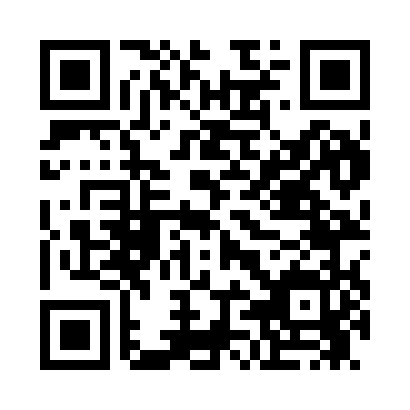 Prayer times for Bayberry Ridge, Illinois, USAMon 1 Jul 2024 - Wed 31 Jul 2024High Latitude Method: Angle Based RulePrayer Calculation Method: Islamic Society of North AmericaAsar Calculation Method: ShafiPrayer times provided by https://www.salahtimes.comDateDayFajrSunriseDhuhrAsrMaghribIsha1Mon3:405:2212:564:588:3110:132Tue3:405:2212:564:588:3010:123Wed3:415:2312:574:588:3010:124Thu3:425:2312:574:598:3010:115Fri3:435:2412:574:598:3010:116Sat3:445:2512:574:598:2910:107Sun3:455:2512:574:598:2910:098Mon3:465:2612:574:598:2910:099Tue3:475:2712:584:598:2810:0810Wed3:485:2712:584:598:2810:0711Thu3:495:2812:584:598:2710:0612Fri3:505:2912:584:598:2710:0513Sat3:515:3012:584:598:2610:0414Sun3:525:3012:584:598:2510:0415Mon3:535:3112:584:598:2510:0316Tue3:555:3212:584:588:2410:0117Wed3:565:3312:584:588:2310:0018Thu3:575:3412:584:588:239:5919Fri3:585:3512:594:588:229:5820Sat4:005:3612:594:588:219:5721Sun4:015:3612:594:588:209:5622Mon4:025:3712:594:578:209:5423Tue4:045:3812:594:578:199:5324Wed4:055:3912:594:578:189:5225Thu4:065:4012:594:578:179:5026Fri4:085:4112:594:568:169:4927Sat4:095:4212:594:568:159:4828Sun4:105:4312:594:568:149:4629Mon4:125:4412:594:568:139:4530Tue4:135:4512:594:558:129:4331Wed4:155:4612:594:558:119:42